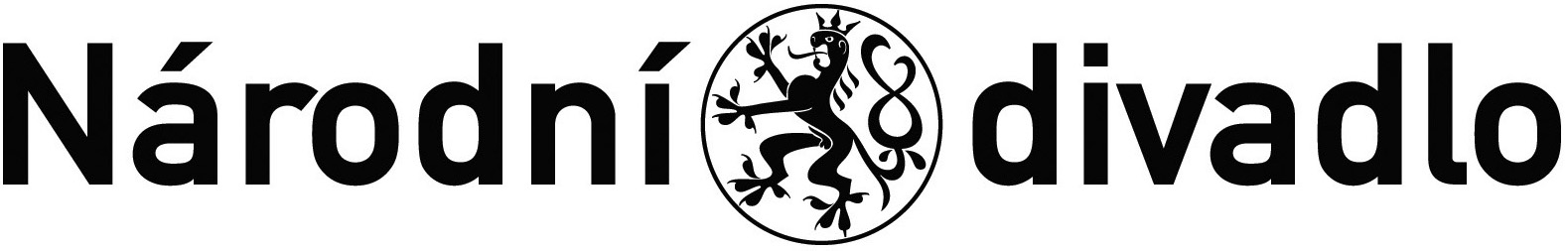 I. Smluvní strany KupujícíNárodní divadlose sídlem Ostrovní 1, 112 30 Praha 1IČ: 00023337DIČ: CZ00023337zastoupené: Ing. Václav Pelouch, ředitel technicko-provozní správy (dále jen „kupující“)ProdávajícíDC Computers s.r.o.se sídlem Nádražní 42/82, 150 00 Praha 5IČ: 25680781 DIČ: CZ25680781zastoupená: Ing. Petrem Bořánkem, jednatelem(dále jen „prodávající“)uzavírají dnešního dne ve vzájemném konsenzu tutoKUPNÍ SMLOUVU(ET: T004/20V/00005317)uzavřenou podle ustanovení §  násl. zákona č. 89/2012 Sb., občanského zákoníku, ve znění pozdějších předpisů (dále jen „občanský zákoník“)II. Předmět smlouvyProdávající se zavazuje dodat kupujícímu zařízení výpočetní techniky 7 x notebook a jeden monitor (vč. zprostředkování podpory a poskytnutí licencí k užití tohoto zboží) dle níže uvedené specifikace (dále jen předmět koupě či zboží), převést na kupujícího vlastnické právo k předmětu koupě. Kupující se zavazuje uhradit prodávajícímu za předmět koupě sjednanou cenu.Specifikace předmětu koupě:(*)pzn. specifikační listy, které jsou nedílnou součástí této smlouvy.Prodávající prohlašuje, že je oprávněn zprostředkovat pro kupujícího nabytí práva užít zboží dle této smlouvy v rozsahu a k účelu, ke kterému je zboží určeno. Prodávající prohlašuje, že je oprávněn výrobcem zboží (tj. držitelem majetkových práv k autorským dílům – software, jež je součástí předmětu této smlouvy) převést na kupujícího veškeré příslušné licence pro užití zboží. Prodávající touto smlouvou zprostředkuje pro příjemce nevýhradní a nepřenosné oprávnění k výkonu práva dodané zboží (software) užít (tj. licence) za cenu dle této smlouvy. Kupující je oprávněn software užít pouze způsobem odpovídajícím povaze softwaru a v souladu s jeho určením, touto smlouvou a dokumentací vztahující se k softwaru.III. Cena a platební podmínkySmluvní strany si sjednávají, že kupní cena činí:Celkem bez DPH			   155 490,00 Kč K ceně bude připočteno DPH dle platných předpisů. Tato cena je cenou za předmět smlouvy včetně licencí dle čl. II., dopravu do místa plnění dle čl. IV. a veškeré další případné náklady prodávajícího spojené s naplněním předmětu této smlouvy, včetně recyklačních a autorských poplatků, a je cenou maximální a nepřekročitelnou.Faktura bude předána kupujícímu při předání zboží a bude mít všechny náležitosti účetního a daňového dokladu dle platných českých zákonných norem.Kupní cenu kupující uhradí bankovním převodem do 15 dnů po obdržení faktury, a to na účet prodávajícího uvedený na příslušné faktuře. Prodávající není oprávněn požadovat uhrazení kupní ceny dříve. Předmět koupě přechází do vlastnictví kupujícího uhrazením kupní ceny. Převzetím předmětu koupě na základě předávacího protokolu přechází na kupujícího nebezpečí škody na předmětu koupě. Za okamžik uhrazení faktury se považuje datum, kdy byla předmětná částka odepsána z účtu kupujícího.IV. Termín a místo plněníProdávající dodá zboží kupujícímu do 21 dnů od uveřejnění této kupní smlouvy v registru smluv.Místo plnění: Provozní budova Národního divadla, Ostrovní 1, 112 30 Praha 1.Předmět koupě je oprávněn převzít za ND p. Jan Adam, nebo p. Roman Struk, nebo p. Jiří Kalendovský,.Předmět koupě bude kupujícímu předán na základě předávacího protokolu, který vyhotoví prodávající ve dvou stejnopisech. Součástí dokumentace, kterou se prodávající zavazuje předat kupujícímu spolu se zbožím, jsou licenční oprávnění od výrobce softwaru.V. Záruční podmínkyZáruční doba na vykonané práce je 12 měsíců. Prodávající poskytuje záruku za jakost zboží v trvání uvedenou u jednotlivých zařízení (dle čl. II. této smlouvy), počínaje dnem následujícím po dni předání zboží kupujícímu.Prodávající se zavazuje k dodržení termínu zahájení odstranění reklamovaných vad
do 3 dnů ode dne jejich uplatnění. Případná doprava předmětu koupě jde v těchto případech na náklady a účet prodávajícího.Prodávající se zavazuje k dodržení termínu odstranění reklamovaných vad, a to sjednaného dle charakteru vady, nejpozději však do 45 dnů ode dne jejich uplatnění.VI. Smluvní pokutyV případě nedodržení termínu dodání zboží dle čl. IV. smlouvy je prodávající povinen uhradit kupujícímu smluvní pokutu 1.000,- Kč za každý den prodlení. Tato smluvní pokuta je zúčtovatelná proti úhradě ceny předmětu koupě. Bude-li kupující v prodlení s úhradou kupní ceny, může prodávající účtovat úrok z prodlení ve výši stanovené platnými právními předpisy z dlužné částky za každý i započatý den prodlení.V případě nedodržení termínu zahájení odstranění reklamovaných vad v záruční době dle čl. V., odst. 2. se prodávající zavazuje uhradit kupujícímu smluvní pokutu ve výši 500,- Kč za každý den prodlení. V případě nedodržení termínu odstranění reklamovaných vad v záruční době dle čl. V., odst. 3. se prodávající zavazuje uhradit kupujícímu smluvní pokutu ve výši 500,- Kč za každý den prodlení.Zaplacením smluvní pokuty a úroku z prodlení není dotčeno právo oprávněné strany 
na náhradu škody vzniklé v příčinné souvislosti s porušením smluvní povinnosti, za jejíž nedodržení jsou smluvní pokuta nebo úrok z prodlení vymáhány a účtovány; tímto tedy strany vylučují použití ustanovení § 2050 OZ.VII. Odstoupení od smlouvyKupující je oprávněn odstoupit od smlouvy, pokud bude prodávající v prodlení s dodáním předmětu koupě déle než 31 dní. Prodávající se v tomto případě zavazuje uhradit kupujícímu škody způsobené nedodáním předmětu koupě.Prodávající je oprávněn odstoupit od smlouvy při nezaplacení kupní ceny kupujícím po uplynutí 10 dnů po stanoveném datu splatnosti faktury. Obě smluvní strany jsou oprávněny odstoupit od smlouvy při vyhlášení konkurzu na majetek druhé smluvní strany.V případě odstoupení od smlouvy (s výjimkou čl. VII., odst. 1) má odstupující strana povinnost uhradit náklady vynaložené druhou smluvní stranou na plnění této smlouvy. Odstoupení je účinné dnem jeho doručení druhé smluvní straně.Odstoupení od smlouvy se nedotýká práva na zaplacení smluvní pokuty nebo úroku z prodlení, pokud již dospěl, ani práva na náhradu škody vzniklé z porušení smluvní povinnosti.VIII. Závěrečná ustanoveníVeškeré případné změny a dodatky této smlouvy musí být učiněny písemně a po dohodě smluvních stran.Prodávající není oprávněn postoupit, převést ani zastavit tuto smlouvu ani jakákoli práva, povinnosti, dluhy, pohledávky nebo nároky vyplývající z této smlouvy bez předchozího písemného souhlasu kupujícího.Smluvní strany tímto vylučují použití § 1740 odst. 3 občanského zákoníku, který stanoví, že smlouva je uzavřena i tehdy, kdy nedojde k úplné shodě projevů vůle smluvních stran. Dále smluvní strany vylučují použití § 2093 občanského zákoníku, takže tato smlouva není uzavřena na případné prodávajícím dodané větší množství věcí, než je touto smlouvou ujednáno.Práva a povinnosti vyplývající z této smlouvy se řídí příslušnými ustanoveními občanského zákoníku.Smlouva je vyhotovena ve dvou stejnopisech v českém jazyce, z nichž prodávající a kupující obdrží po jednom vyhotovení. Nedílnou součástí této smlouvy jsou její přílohy.Tato smlouva nabývá platnosti dnem jejího podpisu oběma smluvními stranami a účinnosti  dnem jejího uveřejnění v registru smluv dle zákona č. 340/2015 Sb.V Praze dne 	V Praze dneOznačeníZárukaMnožstvíCelkem bez DPHDPH 21 %Celkem vč. DPHNotebook 2020-5-NB01 dle spec. listů (*)2127 370,005 747,7033 117,70Notebook 2020-5-NB02 dle spec. listů (*)2123 050,004 840,5027 890,50Notebook 2020-5-NB03 dle spec. listů (*)2245 940,009 647,4055 587,40Notebook 2020-5-NB04 dle spec. listů (*)2235 960,007 551,6043 511,60Notebook 2020-5-NB05 dle spec. listů (*)2118 100,003 801,0021 901,00Monitor 2020-5-M01 dle spec. listů (*)215 070,001 064,706 134,70Celkem155 490,0032 652,90188 142,90………………………………….DC Computers s.r.o.Ing. Petr Bořánekjednatel…………………………………. Národní divadloIng.Václav Pelouchředitel technicko-provozní správy